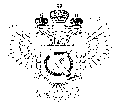 «Федеральная кадастровая палата Федеральной службы государственной регистрации, кадастра и картографии» по Ханты-Мансийскому автономному округу – Югре(Филиал ФГБУ «ФКП Росреестра»по Ханты-Мансийскому автономному округу – Югре)г. Ханты-Мансийск,	    						                                                                                 Ведущий инженер                          ул. Мира, 27	 						       		         отдела контроля и анализа деятельности						                                                                                                            	    Кургак Н.В. 
                                                                                                                                                                                                                                     8(3467)300-444
                                                                                                                                                                                                                 e-mail: Press@86.kadastr.ru
Пресс-релиз01.03.2018Популярность «электронных помощников» растет с каждым годомФилиал ФГБУ «ФКП Росреестра» по Ханты-Мансийскому автономному округу-Югре напоминает о работе сервиса Росреестра «Личный кабинет». Сервис «Личный кабинет» на портале Росреестра www.rosreestr.ru позволяет пользователю, получить множество услуг. В настоящий момент на портале Росреестра доступны все наиболее востребованные услуги:  регистрация прав, кадастровый учет, кадастровый учет с одновременной регистрацией прав, получение сведений из государственного реестра недвижимости, в личном кабинете Росреестра вы сможете записаться на прием к специалистам по экстерриториальному принципу, также через личный кабинет Росреестра доступна оплата услуг и сервисов. На портале даны пошаговые инструкции, а также описаны способы получения каждой услуги, её сроки и стоимость. Для входа в личный кабинет правообладателя необходимо использовать идентификационные данные портала госуслуг._____________________________________________________________________________________При использовании материала просим сообщить о дате и месте публикации на адрес электронной почты Press@86.kadastr.ru или по телефону 8(3467)300-444. Благодарим за сотрудничество.